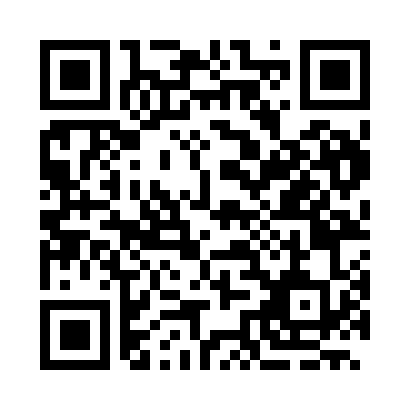 Prayer times for Khvostyane, BulgariaWed 1 May 2024 - Fri 31 May 2024High Latitude Method: Angle Based RulePrayer Calculation Method: Muslim World LeagueAsar Calculation Method: HanafiPrayer times provided by https://www.salahtimes.comDateDayFajrSunriseDhuhrAsrMaghribIsha1Wed4:346:211:226:188:2310:032Thu4:326:201:226:198:2410:053Fri4:306:191:216:198:2510:074Sat4:286:171:216:208:2610:085Sun4:276:161:216:218:2710:106Mon4:256:151:216:218:2810:117Tue4:236:141:216:228:2910:138Wed4:216:121:216:238:3010:149Thu4:206:111:216:238:3110:1610Fri4:186:101:216:248:3210:1811Sat4:166:091:216:248:3310:1912Sun4:146:081:216:258:3410:2113Mon4:136:071:216:258:3510:2214Tue4:116:061:216:268:3610:2415Wed4:106:051:216:278:3710:2516Thu4:086:041:216:278:3810:2717Fri4:076:031:216:288:3910:2818Sat4:056:021:216:288:4010:3019Sun4:046:011:216:298:4110:3120Mon4:026:011:216:298:4210:3321Tue4:016:001:216:308:4310:3422Wed3:595:591:216:308:4410:3623Thu3:585:581:216:318:4510:3724Fri3:575:571:216:328:4610:3825Sat3:555:571:226:328:4710:4026Sun3:545:561:226:338:4810:4127Mon3:535:561:226:338:4910:4328Tue3:525:551:226:348:4910:4429Wed3:515:541:226:348:5010:4530Thu3:505:541:226:358:5110:4631Fri3:495:531:226:358:5210:48